              codice fiscale  80011290279Gestione Amministrativa ISecondarie II gradoAOOUSTVE- ufficio VII prot. 8804                                             Ve-Mestre, 28/05/2015IL DIRIGENTEVISTO            il CCNI concernente la mobilità del personale docente, educativo e ATA per l’a.s.2015/16, sottoscritto in data 23/02/2015;VISTO	in particolare l’art. 23, lett. B) – personale in soprannumero su posti di DOTAZIONI ORGANICHE PROVINCIALI -;VALUTATE	le schede (Mod. J11) pervenute;ACQUISITE le schede compilate dalle istituzioni scolastiche per coloro i quali non le hanno prodotte;ESAMINATI i reclami pervenuti a questo ufficio;DISPONEai fini dei trasferimenti d’ufficio dalla  Dotazione Organica  Provinciale   (D.O.P.)  a posto sede, la   pubblicazione con decorrenza dalla data odierna, delle allegate graduatorie definitive, distinte   per classi di concorso, dei docenti  di  istruzione  secondaria  di  II  grado titolari  sulla   D.O.P.   con l’indicazione, accanto a ciascun nominativo, del comune o del distretto eventualmente   richiesto.I Dirigenti Scolastici sono pregati di dare la massima pubblicità dell’avvenuta pubblicazione delle                    stesse.                -						                      Il Dirigente						F.to	Dott. Domenico MARTINO                                                              Firma autografa sostituita a mezzo stampa,			                    ai sensi dell’art. 3, comma 2 del D.Lgs. n.39/1993Ai Dirigenti Scolasticidelle Scuole di Istruzione Secondaria di II grado – Loro SediAlle Organizzazioni Sindacali – Loro SediAll’U.R.P. – SedeAll’Albo dell’Ufficio – SedeResponsabile del procedimento:   041-2620985 – gianna.benintendi@istruzione.it______________________________________________________________________________________USR VENETO – Direzione Generale- Ufficio I – sede di Mestre  – tel. 041/ 2620901 e-mail  : usp.ve@istruzione.it  –  PEC : uspve@postacert.istruzione.ithttp://www.istruzionevenezia.it https://www.facebook.com/USTVenezia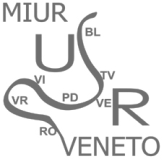 MINISTERO DELL’ISTRUZIONE, DELL’UNIVERSITÀ E DELLA RICERCAUFFICIO SCOLASTICO REGIONALE PER IL VENETODIREZIONE GENERALEUfficio I – Sede di MestreVia L.A. Muratori, 5 – 30173 Mestre (VE)